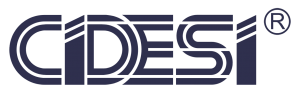 CURRICULUM VITAE  NOMBRE(S): JOSE CRUZ PINEDA CASTILLO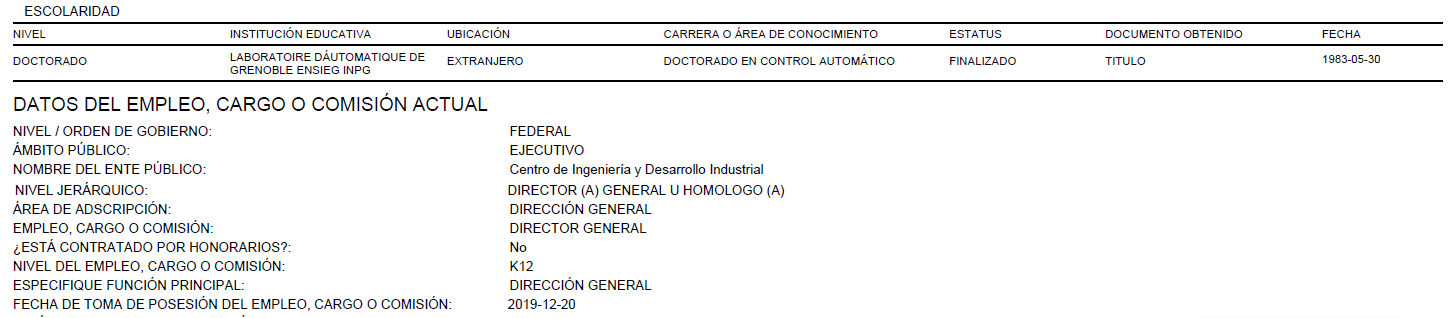 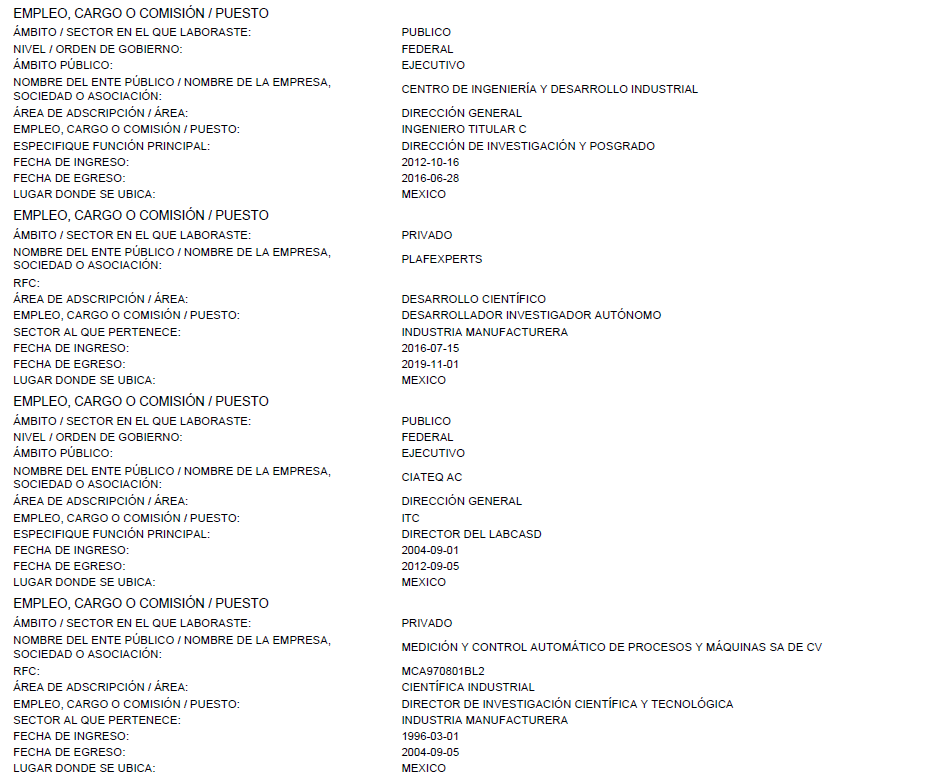 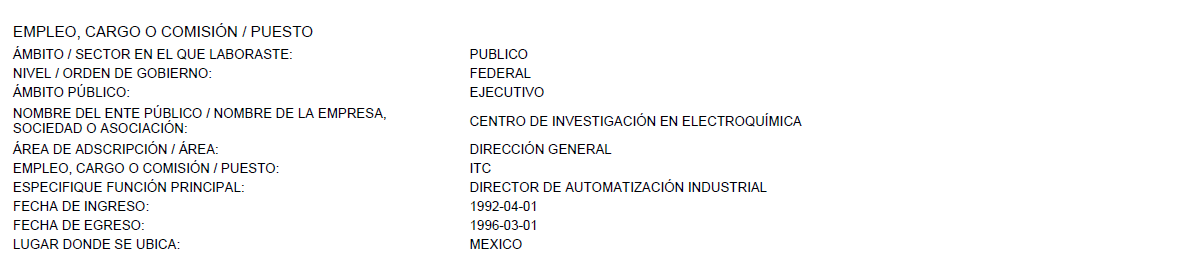 